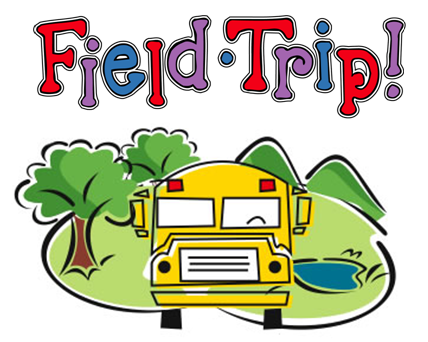 Take a look at these different links with an adult, then choose somewhere you would like to explore. There are so many to choose from that you might want to go to more than one place. Some of the places have online activities you can complete too! A List with a Variety of Different Virtual Tours for Kidshttps://www.goodtoknow.co.uk/family/best-virtual-tours-for-kids-536089Edinburgh Castle Virtual Tourhttps://artsandculture.google.com/story/VAWxcB3PgVhOvwNational Museums Scotlandhttps://www.nms.ac.uk/museum-at-home/Scottish Maritime Museum in Irvinehttps://www.scottishmaritimemuseum.org/virtualtours/Virtual Field Trips to discover lots of places in Americahttps://www.weareteachers.com/best-virtual-field-trips/